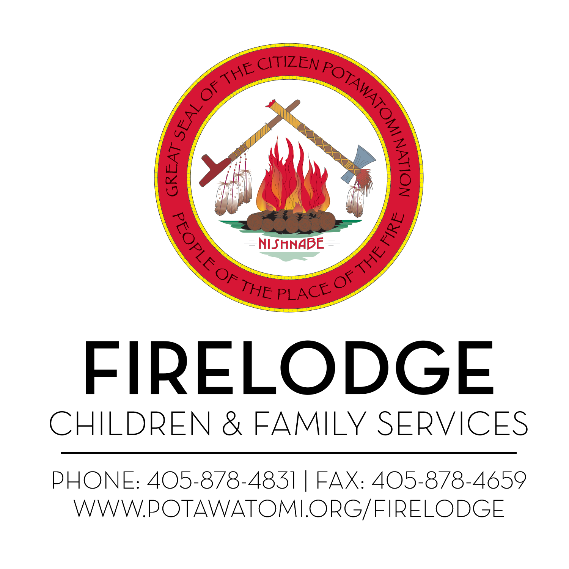 Identifying Information		Applicants:					Foster/Adoptive Father:				Foster/Adoptive Mother:				Physical Address:					Mailing Address:					Telephone:						Email Address:                                                 	County:	Religion:						Child(ren) in the home:				Contact Dates:Purpose/MotivationIII. 	Applicant(s) History	Foster/Adoptive Father:Education:Interests and Personality:Significant Life Experience(s):Previous Marriages or Significant Relationships:Foster/Adoptive Mother: Education:Significant Life Experience(s):Interests and Personality:Previous Marriages or Significant Relationships:IV.	RelationshipV.	Relationship with Extended FamilyFoster/Adoptive Father’s Parents:Foster/Adoptive Father’s Siblings:Foster/Adoptive Mother’s Parents:Foster/Adoptive Mother’s Siblings:VI.	Home EnvironmentHome Description and Assessment:Child(ren) in the Home:	Schools:Vehicles:	Child Care Plan:
Alternate Guardian:VII.	Support Services	Culture:Family Support:Spiritual Support:VIII.	HealthIX.	Finances	Brief Work History:Income:X.	Background Check Results	Please see Attachment A. on this document.XI.	References	Please see Attachment B. on this document.XII. 	Child Interviews	Please see Attachment C. on this document.XIII.	Discipline and ConfidentialityXIV.	Workers Observation/Recommendation_____________________________________		_______________	Parent 1							Date	_________________________________________		_______________	Parent 2							Date_________________________________________		_______________	Name								Date	Foster Care/Adoption Manager	_________________________________________		_______________	Name			  					Date	Director	 Approved	 DeniedXIV. Attachments Attachment A. 	Results of background check for {name} (see attached):	OSBI Name Search:				NO RECORD FOUND	OSBI/FBI Fingerprint Search:		NO RECORD FOUND				Sex Offender Registry Search:		NO RECORD FOUND	OKDHS Child Abuse/Neglect Search: 	NO RECORD FOUND	CPN Child Abuse/Neglect Search		NO RECORD FOUNDOK State Courts Network:                     	RECORD FOUNDOK District Court Records:                   	RECORD FOUNDOK Department of Corrections:            	NO RECORD FOUNDSummary of records found:	Results of background check for {name} (see attached):	OSBI Name Search:				NO RECORD FOUND	OSBI/FBI Fingerprint Search:		NO RECORD FOUND				Sex Offender Registry Search:		NO RECORD FOUND	OKDHS Child Abuse/Neglect Search: 	NO RECORD FOUND	CPN Child Abuse/Neglect Search		NO RECORD FOUNDOK State Courts Network:                     	RECORD FOUNDOK District Court Records:                   	RECORD FOUNDOK Department of Corrections:            	NO RECORD FOUNDOnline searches were ran using the names:.Summary of records found:Attachment B. Personal ReferencesA total of # personal references were received in regards to {names).Peter and Lily. The full reference answers are located in the resource file. …Attachment C. Interview NotesWorker interviewed {age) year old {name of child} privately in {location} on {date}. 